Jueves14de julioSexto de PrimariaLengua Materna(clase bilingüe)Aprendo y comunico mis ideasAprendizaje esperado: reflexionar sobre la función social que tiene la publicidad en contextos indígenas.  Énfasis: redacta un texto para integrar un cartel publicitario.¿Qué vamos a aprender?Aprenderás a redactar un texto para integrar un cartel publicitario.¿Qué hacemos?En esta sesión te acompañara el profesor Jorge Adán Nicolas Ortega.Ciertamente debes recordar que la publicidad es ante todo INFORMACIÓN: para anunciar un nuevo producto, para compartir.Información sobre los precios de productos o servicios, para avisar sobre los puntos de venta, o para recordar o reforzar la imagen de una marca.Pero la publicidad también puede ayudarte a tomar conciencia de tu forma de interactuar en tu familia, tus comunidades y en tu entorno y TODO ESTO ES INFORMACIÓN.La publicidad se produce en forma de anuncios impresos, o espectaculares, por medio de la radio, la televisión y con el uso de las nuevas tecnologías en internet y en las llamadas redes sociales.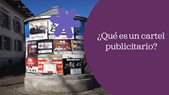 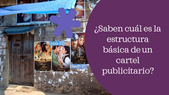 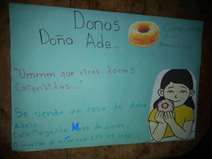 Perifoneo emprendedor fruterías frías.https://youtu.be/VmkAb36gyY8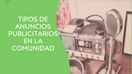 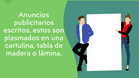 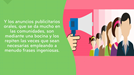 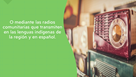 Te comparto un video. Presten mucha atención y toma nota porque también elaborarás tus carteles publicitarios.Vídeo. Los anuncios en nuestra comunidad.https://www.youtube.com/watch?app=desktop&v=tOSVGo48KbA&feature=youtu.be&ab_channel=MaterialesAprendeenCasa¿Qué te pareció? En este video te indican la función de un cartel publicitario y cómo puedes realizarlo. Por eso aprenderás algo más sobre los carteles publicitarios y cómo puedes realizar uno.   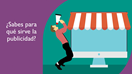 ¿Para qué sirve la publicidad? Reflexiona y contesta las siguientes preguntas en tu cuaderno. 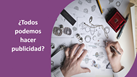 Sin duda los mensajes publicitarios son una herramienta poderosa y pueden tener impactos positivos o negativos en tus hábitos de consumo y en consecuencia en tu forma de vida.    Pero también hay otro tipo de mensajes que te invitan a ser y actuar de manera diferente en tus relaciones familiares, sociales y en el respeto a la naturaleza o como dicen a la madre tierra.Un buen ejemplo de este tipo de mensajes es el que te comparto con los promocionales de “Tito curioso” y “De sol a sol. Campo”Video Tito Curioso.https://www.youtube.com/watch?v=SiGqsh09w6w&ab_channel=BiodiversidadMexicanaVideo De sol a sol. Campo.https://www.youtube.com/watch?v=QDqxOGL-zGA&ab_channel=BiodiversidadMexicanaEsperamos que te haya gustado.La estructura de un cartel es: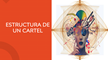 Titulo.Llama la atención por su letra grande y llamativa.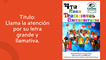 Cuerpo.Puede ser en texto o imagen que ofrece información general del producto, servicio, evento, campaña, que aclare el lugar, la fecha, la hora, y la forma de conseguirlo o de participar.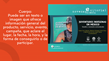 Eslogan.Breve oración que intenta convencer al que observa el cartel que el producto o servicio es bueno.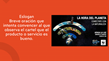 Ahora ubica las partes del cartel publicitario, y para ello observaras algunos ejemplos.Ejemplo de carteles.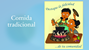 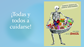 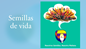 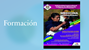 Retos.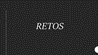 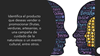 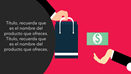 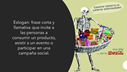 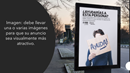 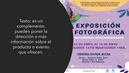 Identifica el producto, que deseas vender o promocionar (frutas, verduras, artesanías, o una campaña de cuidado de la naturaleza o un evento cultural, entre otros.Título: Recuerda que es el nombre del producto que ofreces. Eslogan: Frase corta y llamativa que invite a las personas a consumir un producto, asistir a un evento o participar en una campaña social.Imagen: Debe llevar una o varias imágenes para que su anuncio sea visualmente más atractivo.Texto: Es un complemento, pueden poner la dirección o más información sobre el producto o evento que ofrecen.Recuerda que:Toda la publicidad te enseña algo; puede ser divertida e ingeniosa, pero también puede ser engañosa, aburrida y poco creativa y que puedes hacer uso de la publicidad para aprender nuevas cosas y desarrollar tu creatividad.Es importante acudir a tu maestra o maestro para pedirle orientación y apoyo para explorar la relación de este tema con la asignatura de español, en tu Libro de texto 5º Grado, Bloque I, Práctica social del lenguaje 3. Elaborar y publicar anuncios publicitarios de productos o servicios que se ofrecen en tu comunidad.¡Buen trabajo!Gracias por tu esfuerzo.Para saber más:Lecturas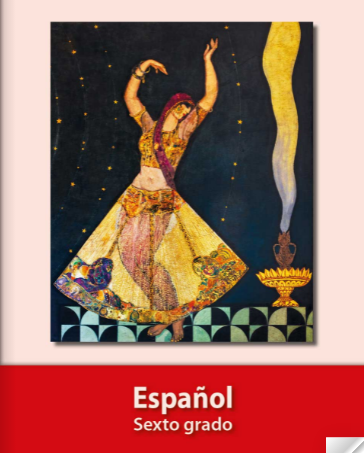 https://libros.conaliteg.gob.mx/20/P6ESA.htmEl maestro Jorge Adán Nicolas Ortega, es hablante de la lengua Chinanteca variante de San Lucas Ojitlan, Oaxaca. Trabaja en la comunidad del Poblado 2, municipio de Cosamaloapan, Veracruz.  Liya´na simi´ jna sï tsot+ jö adä ku+la orte. Jna   lɇ ju jmi ki´ tsa kö w+ elɇ tsa tä jeju+ sä lu i tï ñi ku+ jna jmo taa kö jeju+ esï´ jeju+ tö.   El día de hoy hablaremos de los mensajes publicitarios y reflexionaremos sobre la función social que tienen en contextos indígenas y a través de este tema podremos dar a conocer –por ejemplo- los productos que preparan, cosechan o elaboran sus padres, tíos, primos o vecinos, promocionar una celebración tradicional o invitar a la comunidad a participar en una campaña de salud o cuidado del medio ambiente.Jm+na nee lö ela´ l+ itä´ tsa jujmi, jna temalaa nee ela´ jmoa maa ki´ ela´ jñia, etä jmo tsatä´ röa, jña ejm+ jmoa je ju+ kiä jña elaa´ t+á tsa majä tsatöä ysi´ s+ñi salu, jña ela´ jmoa í itääPara iniciar el tema de hoy anota las siguientes preguntas en tu cuaderno, para que más tarde indagues con tus familiares y con tu maestro(a) e investigues en tus libros para poder responderlas.Lan+ jmalee ichitë ñi kuaderno kía lö´ene jm+na majä lan+ ju+´ sirö jose´ majä lan+ jma äní la jmat+a´ ñ yí jña lan+ liña´.¿Qué es un cartel publicitario? ¿En+ sï  kartel  publicitario? 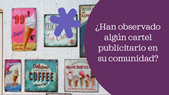 ¿Han observado algún cartel publicitario en su comunidad? ¿Ema´kajɇ  kö  kartel  publicitario?¿Saben cuál es la estructura básica de un cartel publicitario? ¿Ema´ela´ lï´kö  kartel  publicitario?Vamos a empezar. El día de ayer caminaba por las calles de mi comunidad y observar cómo se dan los mensajes publicitarios, por un lado, observo en eso observo esta lamina por una de las calles por donde caminé, acompáñame a leerlo.Ejma jmo´. Ejma le´ ikö jut. Cha´lo ï jna mant jut ejut kí ejä kajut kö moyi Manee ela´chitöMuy bien, ¿Qué les pareció?  E relt´tama´ ¿ekatt tstna?Ahora bien, camino a casa también escuché lo siguiente y me pareció tan interesante que decidí grabarlo.  Jt ekanoo kö mt´ ekatt tst jna: ejá kajmo graba.Acompáñenme a escucharlo.Tä´na ti majä niiInteresante verdad, en la comunidad donde laboro las personas acostumbran a realizar publicidad de lo que elaboran, cosechan o hacen para vender sus productos de forma oral y la dan a conocer por perifoneo, pero seguramente antes de darlo a conocer tienen que pensar en lo que van a decir para que las personas se motiven a comprar el producto.  Eliye´tama´.  ijmo jna taa lajt tsa ejmoa kö moyi juo´ichitëa lö elí´ jnta jo etsatä´a y si´ vocina majaä la jaä jï´a lö eli´ntaSabes, ¿Cómo se les llaman a estos dos tipos de mensajes que acabamos de observar y escuchar?  Ema´na ¿ ela´sï menaje akant jña ekani la lt nt ?Muy bien, su nombre es: anuncios publicitarios.  Ertlt ta´, lajä sï : anuncios publicitarios. Y en nuestras comunidades rurales e indígenas regularmente pueden ser de tres tipos:  Jña laä ñt ejut ita´tsa jujmi röö´Anuncios publicitarios escritos, estos son plasmados en una cartulina, tabla de madera o lámina. Anuncio kanee la lt nt jmoa ñi kö moyi jo ñi kö jo´ma jo kö nañiiY los Anuncios publicitarios orales, que se da mucho en las comunidades, son mediante una bocina y los repiten las veces que sean necesarias empleando a menudo frases ingeniosas.Jña anuncio ejmoa jut ñi vocina: enta´tö jo´nt jut majä lint chi tsa lö´ tajïá.O mediante las radios comunitarias que transmiten en las lenguas indígenas de la región y en español.Jña eche ju la´ itä´tsa kö wt   jut ñi radio lajä nii lö enajut jmtkut.Para esta clase nos centraremos en los carteles publicitarios. Clase kiä ete´i kartel publicitario ¿Qué les pareció? Interesante ¿Verdad?¿ekatt tst´naa?  Etajä la´ Así es Joaquín, pero antes de continuar, invitaremos a nuestras alumnas y alumnos, a hacer una breve reflexión sobre la publicidad y los anuncios publicitarios, ¿Me puedes ayudar?Ju tso joaquin, ejä to´ ejt´na sïmi´ta´jmt na, lo´ekant chia tä´ ki´tema anuncios publiacitarios.¿eli jma ä´na?Sabemos que la publicidad es una forma de comunicar algo: son las diversas formas de comunicación escrita, visual y multimedia que buscan generar en el público un interés particular por una marca específica de productos o servicios de consumo” entre otros.Anüncio ekane la ltnt, echitö ñi moyi o ejmo jut ñi vocina o ejia jut ñi tele, ejä jmo esö tsa majä lajä tsalaa.¿Pero nos detenemos a reflexionar sobre la publicidad y sus mensajes?  ¿kuene jä ejmoa analisa kuene ki´publicida nt?¿Sabes para qué sirven los mensajes publicitarios?   ¿Ema´ ejmoa jña anuncio publicitario?¿Cómo influyen en nuestros hábitos de consumo o en nuestras formas de vida?¿Ela´ jmo i  lo´ekia´jña ela´tee´?¿Todos podemos hacer publicidad? (informar o comunicar algo)¿Elijmo ljt jna´publicida?   Gracias por compartirnos estos videos Joaquín.Lima´joaquin jut ekajma ä jna majä manajut video nt.Ahora alumnas y alumnos, para concluir: ¿Recuerdan las preguntas que hicimos al inicio del programa? Pues vamos a responderlas, les explico.Sïmi´ majä chä takiä ejma chejna´tst pregunta kanee la mati ajmale nee yikiäAl inicio del programa dijimos que:Mati kajmalee, kajua´:Un cartel publicitario es:  un anuncio que se realiza o imprime con un mensaje de texto y/o imágenes, sobre una lámina de papel, cartón u otro material, para difundir información o promocionar productos, servicios, eventos, lugares, advertencias, para invitarnos a cuidar nuestro entorno, para participar en una campaña de salud, entre otros. Kö cartel publicitario lt´: kö anucio ejmo tsa ñi kö moyi majä lajä etsa jo juu lon ene tsa liñi,Queridas alumnas y alumnos, ha llegado la hora de que ustedes elaboren sus carteles publicitarios, ese es nuestro gran reto.  ¿Se animan?  Simi´ ekache ort  ejmana´k¨cartel publicitario, jña tanee elimojma ijua´kant chia´na.Para que puedas realizarlo primero toma en cuenta lo siguiente:Maä li ree takia´ kiä ila lö echitö majä lajaä eli ree anuncio kia´Buena reflexión, gracias, Joaquín. Haciendo un buen uso (inteligente, creativo) de los mensajes publicitarios podemos aprender a comunicarnos de mejor manera. Y qué les parece si para despedirnos, escuchamos “Panchito”, una canción de Cuenta con Sofía.  Eree lt tama´joaquin. jña anuncioa kanee jëë elinajutjna jua´ ju  jña ijä tsa jo tña ikö ejut y ta´tsaröö Eno´jna ni kö sö sï panchito  ejmo sofii.Alumnas y alumnos, por hoy me despido de ustedes, deseándoles lo mejor y esperando vernos muy pronto en nuestras escuelas. Simi´ tsa mt jña tsañí´ tsa mañi´jna  ntjï y kö jut la´  enojna e jï jmati ma ne´ ñitt  kiä.